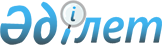 Об утверждении Положения о государственном учреждении "Отдел предпринимательства акимата Аулиекольского района"Постановление акимата Аулиекольского района Костанайской области от 29 декабря 2021 года № 230.
      В соответствии со статьей 31 Закона Республики Казахстан "О местном государственном управлении и самоуправлении в Республике Казахстан", постановлением Правительства Республики Казахстан от 1 сентября 2021 года № 590 "О некоторых вопросах организации деятельности государственных органов и их структурных подразделений" акимат Аулиекольского района ПОСТАНОВЛЯЕТ:
      1. Утвердить прилагаемое Положение о государственном учреждении "Отдел предпринимательства акимата Аулиекольского района".
      2. Государственному учреждению "Отдел предпринимательства акимата Аулиекольского района" в установленном законодательством Республики Казахстан порядке обеспечить:
      1) государственную регистрацию вышеуказанного положения в органах юстиции в установленном законодательством порядке;
      2) в течение двадцати календарных дней со дня подписания настоящего постановления направление его копии в электронном виде на казахском и русском языках в филиал Республиканского государственного предприятия на праве хозяйственного ведения "Институт законодательства и правовой информации Республики Казахстан" Министерства юстиции Республики Казахстан по Костанайской области для официального опубликования и включения в Эталонный контрольный банк нормативных правовых актов Республики Казахстан;
      3) размещение настоящего постановления на интернет - ресурсе акимата Аулиекольского района после его официального опубликования.
      3. Контроль за исполнением настоящего постановления возложить на курирующего заместителя акима Аулиекольского района.
      4. Настоящее постановление вводится в действие со дня его первого официального опубликования. Положение о государственном учреждении "Отдел предпринимательства акимата Аулиекольского района"
      Сноска. Положение – в редакции постановления акимата Аулиекольского района Костанайской области от 27.07.2023 № 206 (вводится в действие по истечении десяти календарных дней после его первого официального опубликования). 1. Общие положения
      1. Государственное учреждение "Отдел предпринимательства акимата Аулиекольского района" (далее Отдел предпринимательства) является государственным органом Республики Казахстан, осуществляющим руководство в сфере предпринимательства.
      2. Отдел предпринимательства не имеет ведомств.
      3. Отдел предпринимательства осуществляет свою деятельность в соответствии с Конституцией, Гражданским кодексом Республики Казахстан, Бюджетным кодексом Республики Казахстан, Административным процедурно-процессуальным кодексом Республики Казахстан, Трудовым кодексом Республики Казахстан, Законом Республики Казахстан "О местном государственном управлении и самоуправлении в Республике Казахстан", Законом Республики Казахстан "О государственном имуществе", Законом Республики Казахстан "О гражданской защите", Законом Республики Казахстан "О государственной службе Республики Казахстан", Законом Республики Казахстан "О государственных закупках", Законом Республики Казахстан "О правовых актах", актами Президента и Правительства Республики Казахстан, а также настоящим Положением.
      4. Отдел предпринимательства является юридическим лицом в организационно-правовой форме государственного учреждения, имеет печать с изображением Государственного Герба Республики Казахстан и штампы со своим наименованием на государственном языке, бланки установленного образца, счета в органах казначейства в соответствии с законодательством Республики Казахстан.
      5. Отдел предпринимательства вступает в гражданско-правовые отношения от собственного имени.
      6. Отдел предпринимательства имеет право выступать стороной гражданско-правовых отношений от имени государства, если оно уполномочено на это в соответствии с законодательством Республики Казахстан.
      7. Отдел предпринимательства по вопросам своей компетенции в установленном законодательством порядке принимает решения, оформляемые приказами руководителя Отдела предпринимательства, правовыми актами акима Аулиекольского района, предусмотренными Гражданским кодексом Республики Казахстан, Бюджетным кодексом Республики Казахстан, Административным процедурно-процессуальным кодексом Республики Казахстан, Трудовым кодексом Республики Казахстан, Законом Республики Казахстан "О местном государственном управлении и самоуправлении в Республике Казахстан", Законом Республики Казахстан "О государственном имуществе", Законом Республики Казахстан "О гражданской защите", Законом Республики Казахстан "О государственной службе Республики Казахстан", Законом Республики Казахстан "О государственных закупках", Законом Республики Казахстан "О правовых актах", актами Президента и Правительства Республики Казахстан, а также настоящим Положением.
      8. Структура и лимит штатной численности государственного учреждения "Отдел предпринимательства акимата Аулиекольского района" утверждаются в соответствии с Бюджетным кодексом Республики Казахстан, Трудовым кодексом Республики Казахстан, Законом Республики Казахстан "О местном государственном управлении и самоуправлении в Республике Казахстан", Законом Республики Казахстан "О государственной службе Республики Казахстан", а также настоящим Положением.
      9. Местонахождение юридического лица: 110400, Республика Казахстан, Костанайская область, Аулиекольский район, село Аулиеколь, улица 1 Мая, 44.
      10. Настоящее Положение является учредительным документом Отдела предпринимательства.
      11. Финансирование деятельности Отдела предпринимательства осуществляется из местного бюджета в соответствии с законодательством Республики Казахстан.
      12. Отделу предпринимательства запрещается вступать в договорные отношения с субъектами предпринимательства на предмет выполнения обязанностей, являющихся полномочиями Отдела предпринимательства.
      Если Отделу предпринимательства законодательными актами предоставлено право осуществлять приносящую доходы деятельность, то полученные доходы направляются в государственный бюджет, если иное не установлено законодательством Республики Казахстан. 2. Задачи и полномочия государственного органа
      13. Задачи:
      1) создание благоприятных условий для развития частного предпринимательства и защита интересов государства;
      2) участие в разработке и реализации основных направлений государственной политики в сферах промышленности, туризма, предпринимательства и торговли.
      14. Полномочия:
      1) права:
      в пределах своей компетенции запрашивать и получать необходимую информацию, документы и иные материалы от должностных лиц государственных органов и иных организаций;
      вносить на рассмотрение акима, акимата района предложения по своей компетенции;
      взаимодействовать с органами государственного управления и самоуправления, другими организациями по вопросам развития и поддержки предпринимательства.
      2) обязанности:
      проведение информационно-разъяснительной работы среди населения, субъектов частного предпринимательства по вопросам законодательства Республики Казахстан;
      создание условий для развития предпринимательской деятельности и инвестиционного климата на территории района;
      разработка проектов постановлений, решений по вопросам, входящим в компетенцию отдела;
      предоставление в уполномоченный орган необходимых сведений о развитии туризма, в том числе о туристском потенциале, объектах туризма и лицах, осуществляющих туристскую деятельность;
      рассмотрение обращений физических и юридических лиц и принятие необходимых мер.
      15. Функции:
      1) обеспечивает государственную поддержку на местном уровне частного предпринимательства;
      2) реализует государственную политику и осуществляет координацию в области туристской деятельности на территории района. 3. Статус, полномочия первого руководителя государственного органа
      16. Руководство Отдела предпринимательства осуществляется первым руководителем, который несет персональную ответственность за выполнение возложенных на Отдел предпринимательства задач и осуществление им своих полномочий.
      17. Первый руководитель Отдела предпринимательства назначается на должность и освобождается от должности акимом Аулиекольского района.
      18. Полномочия первого руководителя Отдела предпринимательства:
      1) представляет Отдел предпринимательства в государственных органах, иных организациях в соответствии с Гражданским кодексом Республики Казахстан;
      2) несет персональную ответственность за непринятие мер, направленных на противодействие коррупции в Отделе предпринимательства;
      3) подписывает приказы, служебную документацию;
      4) назначает, освобождает, налагает дисциплинарные взыскания и применяет меры поощрения на работников Отдела предпринимательства, осуществляющих техническое обслуживание и обеспечивающих функционирование Отдела предпринимательства и не являющихся государственными служащими, вопросы трудовых отношений которых отнесены к его компетенции;
      5) организует работу с обращениями, проводит личный прием физических и представителей юридических лиц;
      6) определяет функциональные обязанности работников Отдела предпринимательства;
      7) утверждает план финансирования Отдела предпринимательства по обязательствам и платежам, структуру Отдела предпринимательства в пределах установленного фонда оплаты труда и численности работников.
      Исполнение полномочий первого руководителя Отдела предпринимательства в период его отсутствия осуществляется лицом, его замещающим в соответствии Законом Республики Казахстан "О государственной службе Республики Казахстан", а также настоящим Положением. 4. Имущество государственного органа
      19. Отдел предпринимательства может иметь на праве оперативного управления обособленное имущество в случаях, предусмотренных Гражданским кодексом Республики Казахстан, Законом Республики Казахстан "О государственном имуществе".
      Имущество Отдела предпринимательства формируется за счет имущества, переданного ему собственником, а также имущества (включая денежные доходы), приобретенного в результате собственной деятельности и иных источников, не запрещенных Законом Республики Казахстан "О государственном имуществе".
      20. Имущество, закрепленное за Отделом предпринимательства, относится к коммунальной собственности.
      21. Отдел предпринимательства не вправе самостоятельно отчуждать или иным способом распоряжаться закрепленным за ним имуществом и имуществом, приобретенным за счет средств, выданных ему по плану финансирования, если иное не установлено Гражданским кодексом Республики Казахстан, Законом Республики Казахстан "О местном государственном управлении и самоуправлении в Республике Казахстан", Законом Республики Казахстан "О государственном имуществе". 5. Реорганизация и упразднение государственного органа
      22. Реорганизация и упразднение Отдела предпринимательства осуществляются в соответствии с Гражданским кодексом Республики Казахстан, Трудовой кодекс Республики Казахстан, Законом Республики Казахстан "О местном государственном управлении и самоуправлении в Республике Казахстан", Закон Республики Казахстан "О государственной регистрации юридических лиц и учетной регистрации филиалов и представительств", Закон Республики Казахстан "О государственном имуществе", Закона Республики Казахстан "О государственной службе Республики Казахстан", а также настоящим Положением.
					© 2012. РГП на ПХВ «Институт законодательства и правовой информации Республики Казахстан» Министерства юстиции Республики Казахстан
				
      Аким Аулиекольского района 

Е. Теменов
Утвержденопостановлением акиматаАулиекольского районаот 29 декабря 2021 года№ 230